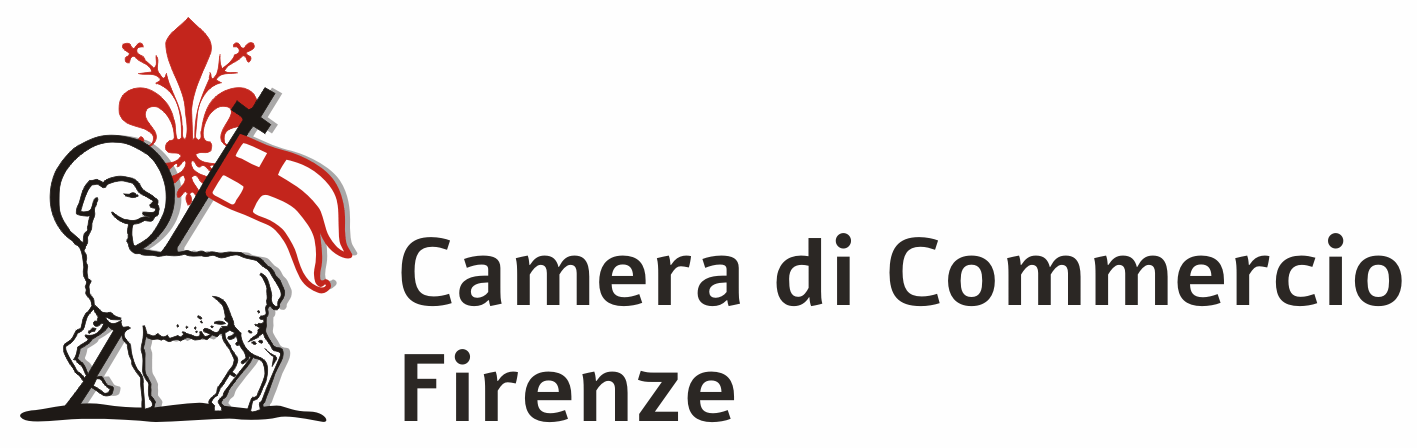 Avviso pubblico per manifestazione di interesse da parte di imprese artigiane della città metropolitana di Firenze, operanti nei campi tradizionali e/o artistici della ceramica, dell’intarsio, del legno, della moda e del tessile, del mosaico e pietre, dell’oro, della pelletteria artistica, della profumeria artigiana, disponibili ad ospitare in percorsi per le competenze trasversali e per l’orientamento (PCTO) studenti delle scuole secondarie superiori partecipanti al progetto “Botteghe Artigiane/Beni Culturali. Connessioni”MANIFESTAZIONE DI INTERESSEda inviare all’indirizzo di posta elettronica certificata della Camera di Commercio di Firenze: cciaa.firenze@fi.legalmail.camcom.it e p.c. all’indirizzo mail: rapporti.scuolaimprese@fi.camcom.it  indicando nell’oggetto: “Botteghe Artigiane/Beni Culturali. Connessioni. Manifestazione di interesse ad ospitare studenti”.dal 14/11/2019 al 06/12/2019Il sottoscritto ________________________________________________________ in qualità di legale rappresentante dell’impresa ____________________________________________________________________________________Codice fiscale/Partita Iva ___________________________  n. iscrizione REA ________________________________con sede nel Comune di ________________________________________________________________________Indirizzo _______________________________________________________________________________________Telefono ___________________________ Cellulare ___________________________E-mail ___________________________ PEC ___________________________CHIEDEai sensi dell’Avviso, approvato con determinazione dirigenziale 08.11.2019, n. 481, di inserire la propria impresa nell’elenco dei soggetti disponibili ad ospitare in percorsi per le competenze trasversali e per l’orientamento (PCTO) gli studenti delle scuole secondarie superiori partecipanti al progetto “Botteghe Artigiane/Beni Culturali. Connessioni” A TAL FINE COMUNICA CHE:il campo tradizionale e/o artistico nell’ambito del quale la propria impresa opera è:  ceramica  intarsio  legno  moda e tessile mosaico e pietre  oro  pelletteria artistica  profumeria artigiana è disponibile ad ospitare:n. ____ studenti, di cui n. ____ studenti contemporaneamenteè disponibile ad ospitare gli studenti per n. 60 ore all’interno dei seguenti periodi : Dal 7 gennaio al 21 febbraio 2020Dall’8 giugno al 26 giugno 2020 ha preso visione della convenzione progetto “Botteghe Artigiane/Beni Culturali. Connessioni.”  a.s. 2018 – 2019 a.s. 2019 – 2020 e del relativo addendum che dovrà firmare per aderirvi disponibili al seguente link: https://www.fi.camcom.gov.it/bandi-e-concorsi-0#manifestazione_di_interesse_imprese_artigianeA TAL FINE DICHIARAdi aver preso attenta visione dell’Avviso disponibile al link https://www.fi.camcom.gov.it/bandi-e-concorsi-0#manifestazione_di_interesse_imprese_artigiane e di accettarne integralmente le condizioniFirma del legale rappresentante_____________________________(allegare copia documento di identità se il modulo non è firmato digitalmente)Per maggiori informazioni: Camera di Commercio di Firenze - U. O. Scuola Impresa Tel.: 055.2392138  Email: rapporti.scuolaimprese@fi.camcom.itINFORMATIVA SUL TRATTAMENTO DEI DATI PERSONALIArt. 13 Regolamento UE 2016/679 (R.G.P.D.)Ai sensi dell’art. 13 del Regolamento UE 2016/679 (di seguito R.G.P.D.), in merito al trattamento dei dati personali a Lei relativi, Si informa di quanto segue:Titolare del trattamentoTitolare del trattamento dei dati, ai sensi dell’art. 4 n. 7 R.G.P.D., è la Camera di Commercio di Firenze in persona del suo legale rappresentante pro-tempore con domicilio eletto in Firenze, Piazza de’ Giudici 3Il Titolare può essere contattato mediante email all'indirizzo PEC cciaa.firenze@fi.legalmail.camcom.it o all’indirizzo di posta elettronica info@fi.camcom.itResponsabile della protezione dei datiLa Camera di Commercio di Firenze ha nominato un responsabile della protezione dei dati personali (RPD ovvero, data protection officer, DPO) che può essere contattato al seguente indirizzo: privacy@fi.camcom.itFinalità e base giuridica del trattamento dei datiNecessità del trattamento (art. 6 par. 1 lett. e) R.G.P.D.) per l'esecuzione di un compito di interesse pubblico o connesso all'esercizio di pubblici poteri di cui è investito il titolare del trattamento relativo a quanto disposto dalla Legge 580/1993, art. 2, comma 1, lettera e), in tema di orientamento al lavoro e alle professioni.Modalità del trattamentoIl trattamento dei dati sarà effettuato in modo da garantirne sicurezza e riservatezza, mediante strumenti e mezzi cartacei, informatici e telematici idonei. Il trattamento è effettuato nel rispetto dei principi di del Regolamento UE 679/2016.Comunicazione e diffusione dei datiI dati personali da Lei forniti sono comunicati ai seguenti soggetti:ogni soggetto che abbia titolo e interesse per l’esercizio del diritto di accesso ai sensi degli artt. 22 e ss. della Legge n. 241/1990;ogni altro soggetto pubblico o privato nei casi previsti dal diritto interno e dell’Unione.Trasferimento dei datiL’Ente titolare del trattamento non trasferirà i dati personali né in Stati membri dell’Unione Europea né in Stati terzi non appartenenti all’Unione Europea.Periodo di conservazione dei datiI dati personali sono conservati per tutta la durata della procedura, in quanto necessari alla gestione e all’esecuzione della stessa. Successivamente dal momento della conclusione del procedimento, sono conservati nei termini di cui alla normativa in materia di scarto documentale per le PA.Diritti dell’interessatoTra i diritti a Lei riconosciuti dal GDPR rientrano quelli di:chiedere alla Camera di Commercio di Firenze l'accesso ai Suoi dati personali ed alle informazioni relative agli stessi; la rettifica dei dati inesatti o l'integrazione di quelli incompleti; la cancellazione dei dati personali che La riguardano; la limitazione del trattamento dei Suoi dati personali (secondo le norme del GDPR);opporsi in qualsiasi momento al trattamento dei Suoi dati personali al ricorrere di situazioni particolari che La riguardano;revocare il consenso in qualsiasi momento, limitatamente alle ipotesi in cui il trattamento sia basato sul Suo consenso per una o più specifiche finalità e riguardi dati personali comuni. Il trattamento basato sul consenso ed effettuato antecedentemente alla revoca dello stesso conserva, comunque, la sua liceità;proporre reclamo a un'autorità di controllo: Autorità Garante per la protezione dei dati personali – www.garanteprivacy.it Conferimento dei datiIl conferimento dei Suoi dati personali è facoltativo al fine di partecipare al procedimento amministrativo su richiamato.Il rifiuto di fornire i dati richiesti non consentirà la partecipazione al relativo procedimento.Inesistenza di un processo decisionale automatizzatoL’Ente non adotta alcun processo automatizzato, compresa la profilazione di cui all'art. 22, paragrafi 1 e 4, R.G.P.D.